TÆNH HOÄI PHAÄT GIAÙO LAÂM ÑOÀNG CHUØA DÖÔÏC SÖKINH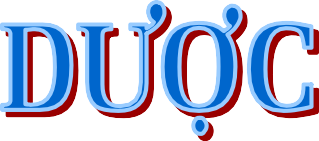 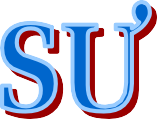 Ngöôøi  dòch  :  Thích Tueä NhuaänNHAØ XUAÁT BAÛN TOÂN GIAÙO PL. 2554 - 2010KHOÙA LEÃ DÖÔÏC SÖNhaát thieát cung kínhNhaát  taâm  kính  leã  Tam-baûo  thöôøng truï khaép caû möôøi phöông.DAÂNG HÖÔNGCon  daâng  höông  giôùi,  höông  ñònh, höông  tueä,  höông  giaûi  thoaùt,  höông giaûi  thoaùt  tri  kieán.  Naêm  thöù  höông naøy  keát  thaønh  ñaøi  maây,  saùng  tröng phaùp  giôùi,  cuùng  döôøng  möôøi  phöông thöôøng truï Tam-baûo.Cuùng döôøng roài, nhaát thieát cung kínhNhaát  taâm  kính  leã  Tam-baûo  thöôøng truï khaép caû möôøi phöông.TAÙN PHAÄTÑaáng phaùp vöông Voâ-thöôïng, Ba coõi chaúng ai baèng,Ñaïo sö khaép trôøi ngöôøi, Cha laønh chung boán loaøi. Quy y troøn moät nieäm, Döùt saïch nghieäp ba kyø,Xöng döông cuøng taùn thaùn ÖÙc kieáp khoâng cuøng taän.Phaät chuùng sanh taùnh thöôøng khoângtòch Ñaïo caûm thoâng khoâng theå nghó baøn Löôùi ñeá chaâu ví ñaïo traøng,Möôøi phöông Phaät baûo haøo quangsaùng ngôøi.Tröôùc baûo toïa thaân con aûnh hieän, Cuùi ñaàu xin theä nguyeän quy y.CHÍ TAÂM ÑAÛNH LEÃ :Toái	Thaéng	theá	giôùi,	Vaän	YÙ Thoâng Chöùng Nhö Lai.Dieäu  Baûo  theá  giôùi,  Quaùn  AÂm  Töï Taïi Nhö Lai.Voâ  Öu  theá  giôùi,  Toái  Thaéng  Caùt Töôøng Nhö Lai.Tònh  Truï   theá   giôùi,  Quaûng  Ñaït Trí Bieän Nhö Lai.Phaùp  Hyû  theá  giôùi,  Phaùp  Haûi  Du Hyù Nhö Lai.Vieân	Maõn	theá	giôùi,	Kim	Saéc Thaønh Töïu Nhö Lai.Tònh  Löu  Ly  theá  giôùi,  Döôïc  Sö Löu Ly Quang Nhö Lai.Döôïc  Sö  Boån  Nguyeän  Coâng  Ñöùc Kinh.Nhaät Quang Bieán Chieáu Boà-taùt.Nguyeät  Quang  Bieán  Chieáu  Boà- taùt.Thanh  Tònh  Ñaïi  Haûi  Chuùng  Boà- taùt.Con  nay  khaép  vì  boán  aân  ba  coõi phaùp   giôùi   chuùng   sanh   taát   nguyeän ñoaïn  tröø  ba  chöôùng  quy  maïng  ñaûnh leã saùm hoái.CHÍ TAÂM SAÙM HOÁI :Con xöa ñaõ taïo bao nghieäp aùc Ñeàu vì ba ñoäc tham, saân, si.Töø thaân mieäng yù phaùt sanh ra Heát thaûy con nay caàu saùm hoái.Bao nhieâu nghieäp chöôùng saâunhöôøng aáy,Nguyeän ñeàu tieâu dieät khoâng coøn dö. Nieäm nieäm trí soi khaép phaùp giôùi, Roäng ñoä quaàn meâ theà khoâng thoaùi.Saùm  hoái  phaùt  nguyeän  roài,  chí  taâm ñaûnh    leã    Döôïc    Sö    Löu    Ly    Quang Vöông   Phaät   bieán   phaùp   giôùi   thöôøng truï Tam-baûo.TAÙN HÖÔNGLö traàm vöøa ñoát, phaùp giôùi thômXa ñöa haûi hoäi Phaät ñeàu möøng.löøng.Ñaâu ñaâu cuõng thaáy caùt töôøng vaân.Thaønh yù aân caàn, chö Phaät hieän toaønthaân.–  Nam  moâ  Höông  Vaân  Caùi  Boà-taùt ma-ha-taùt (3 laàn).CHUÙ TÒNH KHAÅU NGHIEÄPTu lò tu lò, ma ha tu lò, tu tu lò, sa baø ha (3 laàn).CHUÙ TÒNH THAÂN NGHIEÄPTu ña lò, tu ña lò, tu ma lò, sa baø ha(3 laàn).CHUÙ TÒNH TAM NGHIEÄPAÙm,   sa   phaï   baø   phaï,   truaät   ñaø   sa phaï,  ñaït  ma  sa  phaï,  baø  phaï  truaät  ñoä haùm (3 laàn).CHUÙ AN THOÅ ÑÒANam moâ tam maõn ñaù, moät ñaø naåm, aùm ñoä roâ ñoä roâ, ñòa vó sa baø ha (3 laàn).CHUÙ PHOÅ CUÙNG DÖÔØNGAÙm,	nga	nga	naüng	tam	baø	phaï phaït nhaät la hoàng (3 laàn).TAÙN KINHSa Baø chaúng ôû ñöôïc laâu daøi,Sôùm lieäu tuïng kinh cöûa Phaät ñaøi. Hai saùu nguyeän vöông tieâu toäi heát, Ba nghìn hoùa Phaät ruû loøng soi.Hoa sen Taây truùc daày thôm ngaùt, Quaû phuùc Nam dieâm ñöôïc toát töôi. Giaûi keát, tieâu tai, theâm tuoåi thoï.Vöõng vaøng boån maïng, ñöôïc yeânvui.KEÄ KHAI KINHPhaùp Phaät cao saâu raát nhieäm maàu, Ngaøn muoân öùc kieáp deã hay ñaâu, Con nay nghe thaáy xin vaâng giöõ, Chaân nghóa Nhö Lai hieåu thaät saâu.Nam   moâ   Boån   Sö   Thích   Ca   Maâu   Ni Phaät (3 laàn).Kinh noùi veà coâng ñöùc boån nguyeän cuûaÑÖÙC DÖÔÏC SÖ LÖU LY QUANG NHÖ LAIÑuùng  thaät  nhö  theá,  chính  toâi  ñöôïc nghe  :  Moät  thôøi  baáy  giôø,  ñöùc  Baïc-giaø- phaïm   ñi   ñoä   caùc   nöôùc,   ñeán   thaønh Quaûng  Nghieâm.  Ngaøi  döøng  laïi  ôû  döôùi caây  aâm  nhaïc  cuøng  vôùi  taùm  nghìn  vò ñaïi  Baät-soâ,  ba  vaïn  saùu  nghìn  vò  ñaïi Boà-taùt  vaø  caùc  quoác  vöông,  caùc  quan ñaïi  thaàn,  caùc  baø-la-moân,  caùc  thaày  cö só,   thieân   long   baùt   boä,  nhaân   vôùi   phi nhaân,  ñoâng  khoâng  xieát  keå,  cung  kính nhieãu quanh ñöùc Phaät thuyeát phaùp.Con  ñaáng  Phaùp-vöông  baáy  giôø  laø ngaøi Maïn Thuø Sö Lôïi, nöông oai thaàn Phaät,  ñöông  ngoài  ñöùng  daäy,  hôû  moät vai  aùo,  ñaàu  goái  beân  höõu  quyø  saùt  taän ñaát,    nhìn    Baïc-giaø-phaïm,    chaép    tay baïch   raèng   :   Thænh   Theá   Toân   dieãn thuyeát  danh  hieäu  chö  Phaät  vaø  nhöõng ñaïi  nguyeän,  coâng  ñöùc  tuyeät  vôøi  cuûa caùc  ñöùc  Phaät,  cho  nhöõng  ngöôøi  nghe, tieâu  heát  nghieäp  chöôùng,  vì  muoán  lôïi laïc  caùc  loaøi  höõu  tình  khi  töôïng  phaùp chuyeån.Baáy  giôø  Theá  Toân  taùn  thaùn  ñoàng töû Maïn Thuø Sö Lôïi : “Hay laém ! Hay laém ! Loøng  ñaïi  bi  oâng  khuyeán  thænh  ta  noùi danh   hieäu    chö    Phaät,   baûn   nguyeän coâng  ñöùc,  baït  heát  nghieäp  chöôùng  vaø laøm lôïi ích, an laïc höõu tình khi töôïng phaùp chuyeån.OÂng  haõy  nghe  kyõ,  ngaãm  nghó  thöïc kheùo, ta seõ noùi ñaây”.Maïn  Thuø  baïch  raèng  :  Xin  Theá  Toân noùi, chuùng con thích nghe.Ñöùc   Phaät  baûo  ngaøi  Maïn   Thuø  Sö Lôïi  :  Veà  phöông  Ñoâng  kia,  caùch  ñaây haèng  haø  sa  soá  Phaät  ñoä,  coù  moät  theá giôùi  teân  Tònh  Löu  Ly.  Ñöùc  Phaät  hieäu laø  Döôïc  Sö  Löu  Ly  Quang  Nhö  Lai, öùng chính ñaúng giaùc, minh haønh vieân maõn,   thieän   theä,   theá   gian   giaûi,   voâ thöôïng    só,    ñieàu    ngöï    tröôïng    phu, thieân nhaân sö, Phaät, Baïc-giaø-phaïm.Naøy  Maïn  Thuø  !  Khi  ñöùc  Theá  Toân Döôïc  Sö  Löu  Ly  Quang  Nhö  Lai  coøn ñöông  haønh  ñaïo  Boà-taùt.  Ngaøi  ñaõ  phaùt ra   möôøi   hai   nguyeän   lôùn,  khieán   cho höõu tình caàu gì cuõng ñöôïc.NGUYEÄN LÔÙN THÖÙ NHAÁTNguyeän   ñôøi   sau   naøy,   khi   ta   ñaéc ñaïo   chaùnh   ñaúng   chaùnh   giaùc   thì   töï thaân  ta  saùng  tröng  soi  suoát  voâ  soá  theá giôùi voâ löôïng voâ bieân ; duøng 32 töôùng ñaïi  tröôïng  phu,  80  tuøy  hình  ñeå  trang nghieâm thaân, khieán cho höõu tình ñeàu ñöôïc taát caû nhö ta khoâng khaùc.NGUYEÄN LÔÙN THÖÙ HAINguyeän   ñôøi   sau   naøy,   khi   ta   ñaéc ñaïo  Voâ-thöôïng  Boà-ñeà  thì  töï  thaân  ta nhö   ngoïc   löu   ly   trong   ngoaøi   saùng suoát,    saïch    khoâng    veát    baån,    quang minh   roäng   lôùn,   coâng   ñöùc   cao   vôøi   ; thaân  kheùo  ôû  yeân  trong  löôùi  tia  saùng, trang  nghieâm  hôn  caû  maët  trôøi,  maët traêng  ;  chuùng  sanh  toái  taêm  ñeàu  ñöôïc böøng  saùng,  ñaâu  cuõng  laøm  ñöôïc  moïi söï nhö yù.NGUYEÄN LÔÙN THÖÙ BANguyeän   ñôøi   sau   naøy,   khi   ta   ñaéc ñaïo   Voâ-thöôïng   Boà-ñeà,   ta   duøng   voâ löôïng  trí  tueä  phöông  tieän,  khieán  cho höõu  tình  ñeàu  ñöôïc  moïi  vaät  thoï  duïng voâ cuøng, chaúng ñeå chuùng sanh coù choã thieáu thoán.NGUYEÄN LÔÙN THÖÙ TÖNguyeän   ñôøi   sau   naøy,   khi   ta   ñaéc ñaïo   Voâ-thöôïng   Boà-ñeà,   neáu   coù   höõu tình  tu  haønh  taø  ñaïo,  ta  khieán  an  truï vaøo   trong   chaùnh   phaùp.   Thanh-vaên Ñoäc-giaùc  ñeàu  ñöôïc  an  laäp  trong  ñaïo ñaïi thöøa.NGUYEÄN LÔÙN THÖÙ NAÊMNguyeän   ñôøi   sau   naøy,   khi   ta   ñaéc ñaïo   Voâ-thöôïng   Boà-ñeà,   voâ   bieân   höõu tình  tu  haønh  phaïm  haïnh  thì  ta  khieáncho  ñuû  giôùi  tam  tuï,  ai  troùt  phaïm  giôùi, nghe   teân   ta   roài,   laïi   ñöôïc   tònh   giôùi, chaúng vaøo ñöôøng aùc.NGUYEÄN LÔÙN THÖÙ SAÙUNguyeän   ñôøi   sau   naøy,   khi   ta   ñaéc ñaïo Voâ-thöôïng Boà-ñeà, neáu nhöõng höõu tình    thaân    theå   heøn   keùm,   moïi    caên chaúng  ñuû,  xaáu  xa,  ngu  ngoác,  muø  ñieác, ngoïng  caâm,  queø  quaët,  coøng  löng,  hoùa huûi,  ñieân  cuoàng,  bao  nhieâu  taät  khoå, nghe  teân  ta  roài,  heát  thaûy  ñeàu  ñöôïc ñeïp   ñeõ,   saùng   suoát,   moïi   caên   hoaøn toaøn.NGUYEÄN LÔÙN THÖÙ BAÛYNguyeän   ñôøi   sau   naøy,   khi   ta   ñaéc ñaïo Voâ-thöôïng Boà-ñeà, neáu nhöõng höõu tình maéc moïi beänh khoå, khoâng ai cöùu chöõa,   khoâng   choã   nöông   töïa,   khoângngöôøi   thaân   thieát,   khoâng   cöûa   khoâng nhaø,  baàn  cuøng khoán  khoå,  moät khi  teân ta   nghe   loït   vaøo   tai,   moïi   beänh   ñeàu heát,  thaân taâm yeân vui, gia quyeán  tieàn cuûa  thaûy  ñeàu  phong  tuùc,  roài  tu  ñaéc ñaïo Voâ-thöôïng Boà-ñeà.NGUYEÄN LÔÙN THÖÙ TAÙMNguyeän   ñôøi   sau   naøy,   khi   ta   ñaéc ñaïo   Voâ-thöôïng   Boà-ñeà,   neáu   coù   thaân gaùi  thaáy  traêm  noãi  xaáu,  böùc  baùch  khoå naõo,  sinh  loøng  chaùn   ngaùn  muoán   boû thaân  gaùi,  nghe  teân  ta  roài,  thaûy  ñeàu chuyeån  ñöôïc  thaân  gaùi  thaønh  trai,  ñuû töôùng  tröôïng  phu,  roài  tu  ñaéc  ñaïo  Voâ- thöôïng Boà-ñeà.NGUYEÄN LÔÙN THÖÙ CHÍNNguyeän   ñôøi   sau   naøy,   khi   ta   ñaéc ñaïo   Voâ-thöôïng   Boà-ñeà,   khieán   nhöõnghöõu   tình   thoaùt   chaøi   löôùi   ma,   thoaùt ñöôïc  heát  thaûy  ngoaïi  ñaïo  raøng  buoäc  ; neáu  laïc  vaøo  caùc  röøng  raäm  aùc  kieán,  ta seõ daét  daãn  leân  ñöôøng  chaùnh  kieán,  roài tu   taäp  daàn  moïi   haïnh   Boà-taùt,  choùng chöùng ñöôïc ñaïo Voâ-thöôïng Boà-ñeà.NGUYEÄN LÔÙN THÖÙ MÖÔØINguyeän   ñôøi   sau   naøy,   khi   ta   ñaéc ñaïo Voâ-thöôïng Boà-ñeà, neáu nhöõng höõu tình bò phaùp luaät baét, troùi buoäc, ñaùnh ñaäp,  giam  caàm  lao  nguïc,  hoaëc  bò  töû hình  vaø  coøn  raát  nhieàu  tai  naïn  khaùc nöõa,  laán  hieáp  nhuïc  nhaõ,  lo  saàu  nung naáu, thaân taâm chòu khoå, neáu maø ñöôïc nghe  danh  hieäu  cuûa  ta  ñeàu  ñöôïc  giaûi thoaùt heát thaûy lo khoå.NGUYEÄN LÔÙN THÖÙ MÖÔØI MOÄTNguyeän ñôøi sau naøy, khi ta ñaéc ñaïoVoâ-thöôïng    Boà-ñeà,    neáu    nhöõng    höõu tình  bò  ñoùi  khaùt  khoå,  vì  kieám  aên  maø taïo  moïi  nghieäp  aùc,  khi  nghe  teân  ta chuyeân  taâm  trì  nieäm,  thì  ta  haõy  cho aên  uoáng  raát  ngon  ñeå  no  thaân  ñaõ,  roài sau   ta   môùi   cho   aên   phaùp   vò   ñeå   laäp thaønh ngöôøi roát raùo an vui.NGUYEÄN LÔÙN THÖÙ MÖÔØI HAINguyeän   ñôøi   sau   naøy,   khi   ta   ñaéc ñaïo Voâ-thöôïng Boà-ñeà, neáu nhöõng höõu tình  ngheøo  khoâng  aùo  maëc,  ruoài  muoãi, böùc reùt, khoå suoát ñeâm ngaøy, khi nghe teân  ta  chuyeân  taâm  trì  nieäm  thì  taâm muoán   gì   lieàn   ñöôïc   ñuû   thöù,   aùo   maëc thaät  ñeïp,  ñöôïc  caû  ñoà  duøng  quyù  baùu trang   nghieâm,   ñeo   hoa   öôùp   höông, aâm  nhaïc  muùa  haùt,  tuøy  taâm  thích  gì ñeàu ñöôïc ñaày ñuû.Naøy  Maïn  Thuø  !  Theá  laø  möôøi  hai nguyeän  raát  nhieäm  maàu  cuûa  ñöùc  Theá Toân   Döôïc   Sö   Löu   Ly   Quang   Nhö Lai,  öùng  chaùnh  ñaúng  giaùc,  khi  ngaøi coøn  ñöông  haønh  ñaïo  Boà-taùt,  ngaøi  ñaõ phaùt ra.Nhöõng  coâng  ñöùc  trang  nghieâm  ôû beân  coõi  nöôùc  cuûa  ngaøi,  neáu  ta  noùi  ra, ñeán  caû  moät  kieáp  hay  hôn  moät  kieáp cuõng  khoâng  heát  ñöôïc.  ÔÛ  nöôùc  Phaät kia moät maøu thanh tònh, khoâng coù nöõ nhaân,   khoâng   coù   aùc   thuù   vaø   nhöõng tieáng   khoå   ;   löu   ly   laøm   ñaát,   nhöõng thöøng baèng vaøng giaêng beân ñöôøng ñi, coång   vaøo,   töôøng   thaønh,   cung   ñieän, laàu gaùc, hieân cöûa, maøn löôùi, ñeàu baèng thaát  baûo  cuõng  nhö  theá  giôùi  Cöïc  Laïc phöông  Taây,  coâng  ñöùc  trang  nghieâm gioáng nhau khoâng khaùc.Trong  nöôùc  coù  hai  vò  ñaïi  Boà-taùt  : Nhaät    Quang    Bieán    Chieáu,    Nguyeät Quang    Bieán    Chieáu,    ñöùng    ñaàu    voâ löôïng  caùc  vò  Boà-taùt.  Hai  ngaøi  laàn  löôït seõ  leân  ngoâi  Phaät,  ñeàu  giöõ  vöõng  ñöôïc kho  baùu  chaùnh  phaùp  cuûa  ñöùc  Döôïc Sö Löu Ly Quang Nhö Lai.Thieän nam thieän nöõ coù tín taâm roài thôøi     neân     phaùt     nguyeän     sanh     veà phöông Ñoâng coõi Tònh Löu Ly.Ñöùc   Theá   Toân   baûo   Maïn   Thuø   Sö Lôïi   :   Coù   nhöõng   chuùng   sanh   chaúng bieát  thieän  aùc,  chæ  oâm  caùi  loøng  tham lam   keo   baån,   chaúng   bieát   boá   thí   vaø nhöõng  quaû  baùo  cuûa  haïnh  boá  thí  ;  ngu si  khoâng  trí,  thieáu  maát  tín  caên,  tích chöùa  taøi  vaät,  thaáy keû  ñeán  xin,  taâm  hoï chaúng möøng,  baét  buoäc  boá  thí,  coi  nhö caét thòt, raát laø ñau tieác. Laïi coù laém keûtham  lam  boûn  seûn,  tích  tröõ  tieàn  cuûa, ñeán   ngay   baûn   thaân   coøn   chaúng   tieâu duøng,  huoáng  laïi  daùm  cho  cha  meï  vôï con,  toâi  ñoøi  sai  khieán  vaø  keû  ñeán  xin. Nhöõng   höõu   tình   aáy,   ñeán   luùc   maïng chung   sanh   laøm   ngaõ   quyû   hoaëc   laøm baøng   sanh.   Thuôû   xöa   ñaõ   töøng   taïm nghe   danh   hieäu   Döôïc   Sö   Löu   Ly Quang   Nhö   Lai.  Nay   chôït  nhôù  ñeán, lieàn ra khoûi voøng, laïi ñöôïc laøm ngöôøi, nhôù  ñöôïc  tuùc  maïng,  sôï  khoå  aùc  thuù, chaúng  ham  duïc  laïc,  thích  boá  thí  vaø khen  ngöôøi  boá  thí,  mình  coù  nhöõng  gì ñeàu  khoâng  tham  tieác,  daàn  daø  ñem  caû ñaàu   maét,   chaân   tay,   maùu   thòt   cuûa mình  cho  keû  ñeán  xin,  huoáng  coøn  tieác gì ñeán taøi vaät khaùc.Coøn   nöõa   Maïn   Thuø   !   Neáu   nhöõng höõu  tình  :  keû  phaù  thi  la,  keû  phaù  quyõtaéc,   keû   huûy   chaùnh   kieán,   keû   boû   ña vaên,   chaúng   theå   hieåu   roõ   nghóa   saâu trong   kinh.   Coù   keû   ña   vaên   laïi   taêng thöôïng  maïn,  vì  taêng  thöôïng  maïn  che laáp   taâm   roài,   khen   mình   cheâ   ngöôøi, phæ   baùng   chaùnh   phaùp,   laøm   baïn   vôùi ma.  Nhöõng  ngöôøi  nhö  theá  töï  mình  ñi vaøo  con  ñöôøng  taø  kieán,  laïi  coøn  laøm cho  voâ  löôïng  öùc  trieäu  höõu  tình  cuøng theo  xuoáng  hoá  hieåm  saâu,  troâi  quanh maõi  maõi  trong  voøng  ñòa  nguïc,  baøng sanh,   quyû   thuù.   Neáu   maø   ñöôïc   nghe danh   hieäu   Döôïc   Sö   Löu   Ly   Quang Nhö   Lai,   lieàn   boû   aùc   haïnh,   tu   moïi thieän   phaùp,   chaúng   ñoïa   aùc   thuù.   Keû naøo  chaúng  theå  xaû  aùc  tu  thieän,  phaûi ñoïa   aùc   thuù,   Phaät   boån   nguyeän   löïc khieán  ñöôïc  taïm  nghe  danh  hieäu  cuûa ngaøi,   lieàn   ñöôïc   laøm   ngöôøi,   chaùnh kieán   tinh   tieán,   xuaát   gia   roäng   hoïc, trong   phaùp   Nhö   Lai   khoâng   heà   huûyphaïm, hieåu nghóa raát saâu, chaúng taêng thöôïng     maïn,     chaúng     baùng     chaùnh phaùp,  chaúng  baïn  vôùi  ma,  tu  haïnh  Boà- taùt choùng ñöôïc veïn troøn.Coøn   nöõa   Maïn   Thuø   !   Neáu   nhöõng höõu  tình  xan  tham  ghen  gheùt,  khen mình  cheâ  ngöôøi,  seõ  ñoïa  ñöôøng  aùc  voâ löôïng  nghìn  naêm  chòu  moïi  cöïc  khoå. Maõn   haïn,   laøm   thaân   traâu,   ngöïa,   laïc ñaø,  thöôøng  bò  ñoøn  ñaùnh,  chôû  naëng  ñi xa.   Hoaëc   ñöôïc   laøm   ngöôøi,   laïi   phaûi chòu  thaân  toâi  ñoøi  haï  tieän,  maát  quyeàn töï do.Neáu   nhöõng   kieáp   tröôùc   ñaõ   töøng ñöôïc  nghe  danh  hieäu  Theá  Toân  Döôïc Sö  Löu  Ly  Quang  Nhö  Lai.  Nay  laïi nhôù  ñeán,  doác  loøng  quy  y,  nhôø  thaàn löïc  Phaät  giaûi  thoaùt  moïi  khoå,  moïi  caên thoâng  lôïi,  trí  tueä  ña  vaên,  thöôøng  caàuthaéng   phaùp,   thöôøng   gaëp   baïn   hieàn, döùt  haún  löôùi  ma,  ñaäp  vôõ  caùi  voû  voâ minh  böng  toái,  caïn  doøng  phieàn  naõo, giaûi   thoaùt   heát   thaûy   sanh   giaø   beänh cheát, lo saàu khoå naõo.Coøn   nöõa   Maïn   Thuø   !   Neáu   nhöõng höõu    tình    thích    gaây    ngang    ngöôïc, ñaùnh  nhau  kieän  nhau,  laøm  cho  naõo loaïn   caû   mình   caû   ngöôøi,   ñem   thaân mieäng  yù  taïo  theâm  maõi  ra  bao  nhieâu nghieäp   aùc,   möu   haïi   laãn   nhau.   Hoâ trieäu  caùc  thaàn  caây  röøng,  nuùi  maû,  roài gieát   chuùng   sanh,   laáy   maùu,   laáy   thòt cuùng   teá   boïn   quyû   Döôïc-xoa   La-saùt, vieát  teân  keû  thuø,  laøm  hình  keû  thuø,  ñoïc thaàn  chuù  aùc  ñeå  maø  nguyeàn  ruûa  ;  yeåm buøa,   thuoác   ñoäc,   hoâ   quyû   nhaäp   vaøo thaây  cheát  ñöùng  daäy,  sai  ñi  gieát  haïi thaân  maïng  ngöôøi  ta  ;  nhöõng  höõu  tình aáy,   neáu   maø   ñöôïc   nghe   danh   hieäuDöôïc  Sö  Löu  Ly  Quang  Nhö  Lai,  thì aùc  söï  kia  ñeàu  chaúng  haïi  ñöôïc  ;  laàn löôït  heát  thaûy  ñeàu  khôûi  töø  taâm,  tha thöù  khoan  dung,  khoâng  coøn  coù  yù  naõo haïi  hieàm  thuø,  taâm  laønh  vui  veû  ;  moïi vaät  thoï  duïng  töï  cho  laø  ñuû,  chaúng  laán cuûa  nhau,  maø  ñoàng  cuøng  laøm  lôïi  ích cho nhau.Coøn  nöõa  Maïn  Thuø  !  Neáu  coù  boán chuùng  :  Baät-soâ,  Baät-soâ-ni,  OÂ-ba-saùch- ca, OÂ-ba-tö-ca vaø nhöõng tònh tín thieän nam  thieän  nöõ,  ai  giöõ  taùm  phaàn  trai giôùi,   hoaëc   trong   ba   thaùng   hoaëc   ñuû moät  naêm  ñeå  laøm  thieän  caên,  nguyeän sanh  theá  giôùi  Cöïc  Laïc  phöông  Taây, caàu  nghe  chaùnh  phaùp  Phaät  Voâ Löôïng Quang,  nhöng  chöa  quyeát  ñònh.  Neáu nghe   danh   hieäu   Döôïc   Sö   Löu   Ly Quang  Nhö  Lai,  thôøi  khi  laâm  chung, seõ  coù  taùm  vò  ñaïi  Boà-taùt  laø  :  Vaên  ThuøSö  Lôïi  Boà-taùt,  Quaùn  Theá  AÂm  Boà-taùt, Ñaéc  Ñaïi  Theá  Boà-taùt,  Voâ  Taän  YÙ  Boà-taùt, Baûo   Ñaøm   Hoa   Boà-taùt,   Döôïc   Vöông Boà-taùt,  Döôïc  Thöôïng  Boà-taùt,  Di  Laëc Boà-taùt,  ñöùng  ôû  treân  khoâng  chæ  ñöôøng tieáp   daãn.   Ngöôøi   tu   töï   nhieân   thaáy mình   hoùa   sanh   trong   ñaùm   hoa   baùu nhieàu maøu saéc ñeïp, ôû coõi An Laïc.Hoaëc   sanh   leân   trôøi,   phöôùc   laønh chöa  heát,  laïi  xuoáng  nhaân  gian,  laøm Chuyeån Luaân Vöông coi caû boán chaâu, oai   ñöùc   töï   taïi,   giaùo   hoùa   höõu   tình khieán  tu  thaäp  thieän.  Hoaëc  sanh  vaøo doøng  saùt-ñeá-lôïi,  baø-la-moân,  cö  só  ñaïi gia,  raát  nhieàu  cuûa  baùu,  kho  taøng  ñaày nöùt,  hình  töôùng  toát  ñeïp,  quyeán  thuoäc ñoâng  ñuû,  thoâng  minh  trí  hueä,  duõng kieän oai huøng nhö ñaïi löïc só.Neáu  laø  nöõ  nhaân  ñöôïc  nghe  danhhieäu  Theá  Toân  Döôïc Sö  Löu Ly Quang Nhö  Lai,  doác  loøng  trì  nieäm,  thì  sau chaúng phaûi laøm thaân gaùi nöõa.Maïn  Thuø  Sö  Lôïi  !  Khi  ñöùc  Döôïc Sö  Löu  Ly  Quang  Nhö  Lai  ñaéc  ñaïo Boà-ñeà,  do  söùc  baûn  nguyeän  ngaøi  thaáy höõu  tình  maéc  nhieàu  beänh  khoå  :  gaày coøm,   co   quaép,   khoâ   heùo,   soát   vaøng, hoaëc  bò  truùng  ñoäc,  ma  mò  truøng  coå, hoaëc bò cheát non, hoaëc khi cheát uoång. Ngaøi   lieàn   nhaäp   ñònh   “dieät   heát   khoå naõo”.   Töø    nôi   nhuïc    keá    phoùng    ñaïi quang  minh,  dieãn  noùi  thaàn  chuù  ñaïi ñaø-la-ni  :  “Nam  moâ  baïc  giaø  phaït  ñeá, beä  saùi  xaõ,  luõ  loâ,  beä  löu  ly,  baùt  laït  baø, haùt  ra  xaø  giaï,  ñaùt  tha  yeát  ña  gia,  a  ra haùt  ñeá,  tam  mieäu  tam  boät  ñaø  giaï,  ñaùt ñieät  tha. AÙm,  beä saùi  theä,  beä  saùi  theä,  beä saùi xaõ, tam moät yeát ñeá sa ha”.Traùi    ñaát    chaán    ñoäng,    heát    thaûy chuùng  sanh  beänh  khoå  ñeàu  tröø,  ñöôïc vui yeân oån.Maïn  Thuø  !  Thaáy  ai  beänh  khoå,  thì neân   nhaát   taâm,   taém   goäi   suùc   mieäng, tuïng chuù moät traêm taùm löôït vaøo thöùc aên vò thuoác, hoaëc vaøo nöôùc loïc khoâng coù  vi  truøng,  roài  ñem  cho  uoáng,  beänh khoå lieàn tieâu. Neáu coù caàu gì, doác loøng tuïng   nieäm   cuõng   ñeàu   ñöôïc   caû,   laïi theâm   soáng   laâu   maïnh   khoûe   ;   maïng chung  sanh  veà  coõi  Tònh  Löu  Ly,  baát thoaùi Boà-ñeà.Bôûi  theá  cho  neân  nam  töû  nöõ  nhaân doác  loøng  toân  troïng,  cung  kính  cuùng döôøng   ñöùc   Döôïc   Sö   Löu   Ly   Quang Nhö  Lai,  neân  thöôøng  trì  chuù,  chôù  ñeå laõng queân.Coøn  nöõa  Maïn  Thuø  !  Neáu  coù  nam töû,  nöõ  nhaân  tònh  tín,  tuïng  trì  möôøi hieäu Döôïc Sö Löu Ly Quang Nhö Lai, öùng chaùnh ñaúng giaùc… Saùng sôùm thöùc daäy,   xæa   raêng,   taém   goäi,   suùc   mieäng thanh    saïch,    daâng    caùc    hoa    thôm, höông ñoát, höông boâi vaø caùc aâm nhaïc cuùng   döôøng   töôïng   Phaät,   ñem   kinh naøy  ra  hoaëc  mình  töï  vieát,  hoaëc  baûo ngöôøi  vieát,  hoaëc  nhaát  taâm  nghe,  hoïc hoûi  nhôù  nghóa,  ñoái  vôùi  phaùp  sö  cuùng döôøng  ñaày  ñuû,  ñöøng  ñeå  thieáu  thoán, nhö  theá  lieàn  ñöôïc  chö  Phaät  hoä  nieäm, caàu  gì  cuõng ñöôïc  vaø ñöôïc  caû ñeán  ñaïo quaû Boà-ñeà.Baáy  giôø  ñoàng  töû  Maïn  Thuø  Sö  Lôïi baïch  ñöùc  Phaät  raèng  :  Laïy  ñöùc  Theá Toân,  ñôøi  töôïng  phaùp  chuyeån,  con  theà laäp   nhieàu   phöông   tieän   khieán  ngöôøitònh  tín  ñöôïc  nghe  danh  hieäu  Döôïc Sö  Löu  Ly  Quang  Nhö  Lai,  caû  trong khi nguû cuõng ñem hieäu Phaät giaùc ngoä vaøo tai.Baïch  ñöùc  Theá  Toân,  neáu  ai  thoï  trì, ñoïc  tuïng  kinh  naøy,  dieãn  thuyeát  khai thò,   töï   vieát   baûo   ngöôøi,   cung   kính cuùng   döôøng   höông   hoa,   höông   boät, höông  ñoát,  höông  boâi,  traøng  hoa,  anh laïc,   phöôùn   loïng,   aâm   nhaïc.   Laáy   sôïi nguõ  saéc  laøm  tuùi  ñöïng  kinh,  queùt  röûa choã  saïch,  thieát  laäp  toøa  cao  laøm  choã ñeå  kinh,  baáy  giôø  seõ  coù  boán  ñaïi  thieân vöông   cuøng   vôùi   quyeán   thuoäc,   caùc thieân    chuùng    khaùc    voâ    löôïng    traêm nghìn ñeán choã ngöôøi aáy, gìn giöõ cuùng döôøng.  Baïch  ñöùc  Theá  Toân  !  Nhôø  coâng ñöùc   boån   nguyeän   cuûa   ñöùc   Döôïc   Sö Löu  Ly  Quang  Nhö  Lai,  kinh  baùu  löu thoâng,  coù  ngöôøi  thoï  trì  vaø  ñöôïc  nghedanh   hieäu,   neân   bieát   choã   aáy,   khoâng ngöôøi  cheát  oan,  chaúng  ai  coøn  bò  boïn thaàn  quyû  aùc  ñoaït  maát  tinh  khí  ;  ai  bò ñoaït  roài,  laïi  ñöôïc  thaân  taâm  yeân  vui nhö cuõ.–   Ñuùng   theá,   ñuùng   theá,   oâng   noùi ñuùng  laém  !  OÂng  Maïn  Thuø  ôi,  neáu  coù thieän   nam   thieän   nöõ   tònh   tín   cuùng döôøng  Döôïc  Sö  Löu  Ly  Quang  Nhö Lai,   tröôùc   heát   taïo   töôïng,   laäp   toøa thanh  tònh,  raûi  caùc  thöù  hoa,  ñoát  caùc thöù  höông,  traøng  phan  trang  nghieâm. Baûy  ngaøy  baûy  ñeâm,  giöõ  ñuû  taùm  phaàn trai  giôùi, aên uoáng  thanh  tònh,  taém goäi saïch  thôm,  maëc  aùo  thanh  tònh.  Taâm khoâng  vaån  ñuïc  giaän  döõ  naõo  haïi,  bình ñaúng lôïi ích yeân vui, töø bi hyû xaû ; ñaøn haùt taùn thaùn nhieãu quanh töôïng Phaät veà  beân  tay  höõu  ;  ñoïc  tuïng  kinh  naøy,suy   nghó   nghóa   kinh,   roài   ñem   dieãn thuyeát khai thò cho ngöôøi.Theá   roài   tuøy   muoán   caàu   gì   cuõng ñöôïc  :  caàu  soáng  laâu  ñöôïc  soáng  laâu, caàu  giaøu  coù  ñöôïc  giaøu  coù,  caàu  quan chöùc   ñöôïc   quan   chöùc,   caàu   con   caùi ñöôïc con caùi.Hoaëc    coù    ngöôøi    naøo    boãng    thaáy moäng  aùc,  nhöõng  hình  töôùng  aùc,  hoaëc chim  quaùi  aùc  ôû  ñaâu  ñeán  ñaäu,  hoaëc  coù laém  söï  quaùi  aùc  hieän  ra,  ngöôøi  aáy  neáu ñem  caùc  thöù  nhieäm  maàu  cung  kính cuùng   döôøng   ñöùc   Döôïc   Sö   Löu   Ly Quang   Nhö   Lai,   thôøi   nhöõng   chaúng laønh  ñeàu  bieán  maát  heát,  tieâu  tai  giaûi naïn.Hoaëc  coù  sôï  haõi  thuûy  hoûa,  binh  ñao ñoäc   aùc,   hieåm   ngheøo,   voi   döõ,   sö   töû, huøm  soùi,  gaáu  beo,  raén  rít  ñoäc  aùc,  saâuboï, muoãi ruoài, neáu hay doác loøng nieäm danh    hieäu    Phaät,    cung    kính    cuùng döôøng,  heát  thaûy  sôï  haõi  ñeàu  ñöôïc  giaûi thoaùt.Neáu  coù  nöôùc  khaùc  xaâm  laán  quaáy roái,  giaëc  cöôùp  phaûn  loaïn,  thì  ngöôøi cung  kính  nieäm  ñöùc  Döôïc  Sö,  cuõng ñeàu giaûi thoaùt.Coøn  nöõa  Maïn  Thuø  !  Neáu  coù  nhöõng ngöôøi  thieän  nam  thieän  nöõ,  loøng  tin chôn  tònh  cho  ñeán  heát  ñôøi  chaúng  thôø thaàn khaùc, chæ doác moät loøng quy Phaät Phaùp  Taêng, chòu giöõ caám giôùi : 5 giôùi, 10  giôùi,  400  giôùi  Boà-taùt,  250  giôùi  Bí-soâ, 500  giôùi  Bí-soâ-ni,  lôõ  coù  huûy  phaïm,  sôï ñoïa   aùc   thuù,   maø   hay   chuyeân   nieäm danh  hieäu  ñöùc  Phaät,  cung  kính  cuùng döôøng,  thì  quyeát  chaúng  sanh  vaøo  ba ñöôøng aùc.Hoaëc  coù  ñaøn  baø  tôùi  khi  sanh  nôû chòu  raát  ñau  khoå,  maø  hay  doác  loøng nieäm   danh   hieäu   Phaät,   leã   baùi,   taùn thaùn,  cung  kính  cuùng  döôøng  thì  moïi ñau  khoå  ñeàu  tröø  dieät  heát  ;  ñöùa  con sanh  ra  thaân  phaän  ñaày  ñuû,  hình  saéc toát  ñeïp,  ai  thaáy  cuõng  möøng,  nhanh nheïn   thoâng   minh,   yeân   oån   ít   beänh, khoâng bò phi nhaân ñoaït maát tinh khí.Baáy  giôø  Theá  Toân  baûo  Anan  raèng  : Nhö  ta  khen  ngôïi  coâng  ñöùc  cuûa  ñaáng Theá  Toân  Döôïc  Sö  Löu  Ly  Quang,  ñoù laø  choã  laøm  raát  saâu  cuûa  caùc  ñöùc  Phaät, khoù hieåu suoát laém oâng coù tin khoâng ? Anan   baïch   Phaät   :   Con   chaúng   daùm nghi, laø vì leõ sao ? Vì raèng ba nghieäp: thaân,  ngöõ,  yù  cuûa  heát  thaûy  chö  Phaät ñeàu  thanh  tònh  caû.  Laïy  ñöùc  Theá  Toân, vaàng  nhaät  nguyeät  kia  laøm  rôi  xuoángñöôïc,     nuùi     dieäu     cao     vöông     laøm nghieâng   ñoå   ñöôïc,   lôøi   chö   Phaät   noùi khoâng sai khaùc ñöôïc.Baïch    ñöùc    Theá    Toân,    coù    nhöõng chuùng  sanh  tín  caên  chaúng  ñuû,  nghe noùi   thaàn   löïc   raát   saâu   cuûa   caùc   ñöùc Phaät,  maø  nghó  ra  raèng  :  Laøm  gì  chæ nieäm   danh   hieäu   Döôïc   Sö   Löu   Ly Quang  Nhö  Lai,  maø  ñöôïc  ngay  nhöõng thaéng   lôïi   coâng   ñöùc   nhieàu   ñeán   nhö theá  !  Vì  chaúng  tin  neân  sanh  ra  phæ baùng.   Ngöôøi   ñoù   ôû   choã   ñeâm   daøi   toái mòt,  maát  heát  lôïi  laïc,  ñoïa  caùc  ñöôøng aùc, chuyeån maõi khoâng cuøng.Phaät  baûo  Anan  :  Nhöõng  höõu  tình aáy  neáu  nghe  danh  hieäu  Döôïc  Sö  Löu Ly  Quang  Nhö  Lai,  doác  loøng  trì  nieäm chaúng  sanh  nghi  hoaëc,  thì  khoâng  khi naøo phaûi ñoïa aùc thuù.Naøy  Anan  !  Choã  laøm  raát  saâu  cuûa caùc ñöùc Phaät raát khoù tin laém, raát khoù hieåu  laém.  OÂng  nay  tin  ñöôïc  laø  nhôø löïc  Phaät.  Thanh-vaên,  Ñoäc-giaùc  vaø  caùc Boà-taùt  chöa  leân  ngoâi  Ñòa,  ñeàu  chaúng tin  hieåu  ñöôïc  ñuùng  nhö  thaät,  chæ  tröø Boà-taùt nhaát sanh boå xöù.Naøy  Anan  !  Ñöôïc  laøm  thaân  ngöôøi ñaõ  laø  khoù  laém,  ñöôïc  bieát  kính  tin  toân troïng Tam-baûo cuõng laø khoù laém, ñöôïc nghe   danh   hieäu   Döôïc   Sö   Löu   Ly Quang Nhö Lai, thôøi laïi khoù hôn.Naøy  Anan  !  Nhöõng  haïnh  phöông tieän,  nhöõng  nguyeän  lôùn  lao  cuûa  ñöùc Döôïc  Sö  Löu  Ly  Quang  Nhö  Lai,  neáu ta   noùi   ra   suoát   trong   moät   kieáp   hay hôn  moät  kieáp,  thì  kieáp  mau  heát  maø nhöõng haïnh nguyeän, phöông tieän cuûa ngaøi vaãn khoâng cuøng taän.Trong  chuùng  baáy  giôø,  coù  ñaïi  Boà- taùt teân laø Cöùu Thoaùt, lieàn töø choã ngoài ñöùng   daäy,   keùo   aùo   hôû   vai   beân   höõu, quyø  goái  beân  höõu  saùt  xuoáng  taän  ñaát, cuùi   mình   chaép   tay   :   Baïch   ñöùc   Theá Toân,  khi  töôïng  phaùp  chuyeån  chuùng sanh  hoaïn  naïn  khoán  khoå,  oám  laâu  gaày moøn, chaúng aên uoáng ñöôïc, coå raùo moâi khoâ,  thaáy  caùc  phöông  toái,  töôùng  cheát hieän  ra  ;  cha  meï  thaân  thuoäc,  baïn  beø quen   bieát,   xuùm   quanh   than   khoùc   ; thaàn   thöùc   ngöôøi   beänh   thaáy   söù   giaû daãn  ñeán  vua  Dieâm  Ma.  Höõu  tình  naøo cuõng  coù  thaàn  caâu  sinh  cheùp  ñuû  moät ñôøi  toäi  aùc  phöôùc  laønh.  Vua  Dieâm  Ma y   theo   baûn   phuùc   trình   xeùt   hoûi   xöû ñoaùn.   Neáu   maø   thaân   quyeán   thay   vì ngöôøi   oám   quy   y   Theá   Toân   Döôïc   Sö Löu   Ly   Quang   Nhö   Lai,   thænh   caùc chuùng Taêng chuyeân ñoïc kinh naøy ñoát ñeøn   baûy   töøng,   treo   laù   phöôùn   thaànnaêm saéc noái maïng, hoaëc ñuû baûy ngaøy, hoaëc   haêm   moát   ngaøy,   ba   möôi   laêm ngaøy,  hoaëc  boán  chín  ngaøy,  thaàn  thöùc ngöôøi beänh nhôø ñoù trôû veà, nhö chieâm bao  tænh  :  töï  mình  nhôù  bieát  ñöôïc  caùc quaû   baùo   thieän   vaø   baát   thieän   ;   neân chöøa  ñeán  cheát  chaúng  daùm  laøm  aùc.  Vì theá  tònh  tín  thieän  nam,  thieän  nöõ  ñeàu neân  trì  nieäm  danh  hieäu  Döôïc  Sö  Löu Ly  Quang  Nhö  Lai,  tuøy  söùc  mình  maø cung kính cuùng döôøng.Baáy giôø Anan hoûi ngaøi Cöùu Thoaùt : Baïch  thieän  nam  töû,  cung  kính  cuùng döôøng   ñöùc   Döôïc   Sö   Löu   Ly   Quang Nhö   Lai,   ñeøn   phöôùn   noái   maïng   neân laøm  theá  naøo  ?  Ngaøi  Cöùu  Thoaùt  noùi  : Kính  baïch  ñaïi  ñöùc,  neáu  coù  ngöôøi  oám muoán  thoaùt  beänh  khoå,  neân  vì  ngöôøi aáy  baûy  ngaøy  baûy  ñeâm,  thoï  baùt  quan trai,   tuøy   löïc   cuùng   daøng   caùc   Bí-soâtaêng ; ñeâm ngaøy saùu buoåi leã baùi haønh ñaïo,  cung  kính  cuùng  döôøng  ñöùc  Theá Toân  Döôïc  Sö  Löu  Ly  Quang  tuïng  ñoïc kinh   naøy   boán   möôi   chín   löôït,   taïo töôïng   baûy   ñöùc   Döôïc   Sö   Nhö   Lai   ; tröôùc   moãi   baûo   töôïng   thaép   7   ngoïn ñeøn,  to  baèng  baùnh  xe,  suoát  boán  chín ngaøy  khoâng  luùc  naøo  taét  ;  laøm  moät  laù phöôùn  nguõ  saéc  vaø  daøi  boán  chín  gang tay  ;  phaûi  ñem  phoùng  sanh  caùc  loaøi cho   ñuû   boán   möôi   chín   thöù,   thôøi   coù theå  qua  tai  naïn  nguy  aùch,  chaúng  bò cheát uoång, aùc quyû haõm haïi.Naøy  Anan  !  Neáu  coù  tai  naïn  khôûi leân  :  nhaân  daân  taät  dòch,  nöôùc  khaùc laán   böùc,   trong   nöôùc   phaûn   nghòch, tinh  tuù  bieán  quaùi,  nhaät  thöïc  nguyeät thöïc,   möa   gioù   traùi   muøa,   ñeán   muøa chaúng   möa,   caùc   vua   quaùn   ñænh   vaø saùt-ñeá-lôïi,  baáy  giôø   ñoái   vôùi   heát  thaûyhöõu  tình,  khôûi  taâm  töø  bi,  tha  nhöõng tuø toäi, nhö phaùp cuùng döôøng ñöùc Theá Toân  Döôïc  Sö  Löu  Ly  Quang.  Nhö  Lai baûn  nguyeän  khieán  cho  caû  nöôùc  lieàn ñöôïc  yeân  oån,  möa  gioù  thuaän  thôøi,  luùa caáy   ñöôïc   muøa,   heát   thaûy   höõu   tình khoâng   beänh   möøng   vui.   Trong   nöôùc khoâng  coøn  nhöõng  thaàn  baïo  aùc.  Döôïc xoa  naõo  haïi  thaûy  ñeàu  bieán  maát  ;  caùc vua  quaùn  ñænh  vaø  saùt-ñeá-lôïi  soáng  laâu, maïnh khoûe, lôïi ích ñeàu taêng.Naøy  Anan  !  Vua  quan  nhaân  daân, beänh   khoå   aùch   naïn,   cuõng   neân   döïng caây  phöôùn  thaàn  naêm  saéc,  thaép  ñeøn tieáp  saùng,  phoùng  sanh  caùc  loaïi,  hoa höông   cuùng   Phaät,   beänh   ñöôïc   khoûi heát, naïn ñeàu giaûi thoaùt.Baáy giôø Anan hoûi ngaøi Cöùu Thoaùt : Maïng ngöôøi ñaõ heát sao maø taêng theâm ?Kính    baïch   ñaïi   ñöùc,   ngaøi   haù chaúng  nghe  Nhö  Lai  noùi  coù  chín  thöù cheát  uoång  ?  Bôûi  vaäy  khuyeân  laøm  ñeøn phöôùn noái maïng tu moïi phöôùc ñöùc.Chín  thöù  cheát  uoång  aáy  laø  nhöõng gì ?Neáu  nhöõng  höõu  tình,  beänh  nheï nhöng  maø  khoâng  thaày  khoâng  thuoác, khoâng  ngöôøi  troâng  nom,  hay  coù  gaëp thaày  laïi  cho  traùi  thuoác,  thöïc  chaúng ñaùng  cheát  maø  phaûi  cheát uoång  ; laïi  tin caùc thaày taø ma, ngoaïi ñaïo, yeâu nghieät ôû  ñôøi  noùi  nhaûm  hoïa  phuùc,  sanh  ra  sôï haõi,   taâm   chaúng   ñöôïc   yeân,   xem   boùi thaáy   xaáu,   gieát   nhieàu   chuùng   sanh, khaån  vaùi  thaàn  thaùnh,  caàu  ma  quyû  leân ban  cho  haïnh  phuùc,  muoán  mong  soáng theâm  vaãn  chaúng  theå  ñöôïc  ;  ngu  si  meâ hoaëc,  meâ  tín  taø  kieán,  thaønh  ra  cheátuoång,   ñoïa   vaøo   ñòa   nguïc   traûi   traêm nghìn  kieáp  ;  nhö  theá  goïi  laø  moät  thöù cheát  uoång.  Hai  laø  keû  bò  vöông  phaùp xöû  töû.  Ba  laø  nhöõng  keû  saên  baén  chôi bôøi, say ñaém töûu saéc, roâng rôõ  quaù ñoä, bò  loaøi  phi  nhaân  ñoaït  maát  tinh  khí, thaønh   ra   cheát   uoång.   Boán   laø   cheát chaùy.  Naêm  laø  cheát  ñuoái.  Saùu  laø  cheát vì  caùc  loaøi  aùc  thuù  caén  cheát  aên  thòt. Baûy  laø  cheát  vì  ngaõ  xuoáng  söôøn  nuùi. Taùm  laø  cheát  vì  truùng  phaûi  thuoác  ñoäc, buøa  chuù  nguyeàn  ruûa,  thaây  ma  ñöùng daäy,  caùc  thöù  saùt haïi.  Chín  laø bò ñoùi  bò khaùt  khoán  khoå,  chaúng  ñöôïc  aên  uoáng, maø  phaûi  cheát  uoång.  Ñaáy  laø  Nhö  Lai noùi  qua  chín  thöù  cheát  uoång  nhö  theá, coøn  nhieàu  voâ  soá  caùc  thöù  cheát  uoång, noùi sao cho xieát.Coøn nöõa, Anan ! Vua Dieâm Ma kia, chuû  lónh  giöõ  soå  ghi  teân  theá  gian,  neáunhöõng  höõu  tình  phaïm  nhöõng  toäi  nhö: baát hieáu nguõ nghòch, phaù nhuïc Tam- baûo,  hoaïi  phaùp  vua  quan,  huûy  caû  tín giôùi,  thì  vua  Dieâm  Ma  tuøy  toäi  naëng nheï,  xeùt  maø  xöû  phaït.  Vì  theá  ta  nay khuyeân   nhöõng   höõu   tình   thaép   ñeøn, treo   phöôùn,   phoùng   sanh,   tu   phöôùc cho   thoaùt   khoå   aùch,   chaúng   gaëp   tai naïn.Baáy  giôø  trong  chuùng,  coù  möôøi  hai vò   ñaïi   töôùng   Döôïc   xoa   ñeàu   ngoài   ôû hoäi : ñaïi töôùng Cung Tyø La, ñaïi töôùng Phaït  Chieát  La,  ñaïi  töôùng  Meâ  Si  La, ñaïi  töôùng  An  Ñeå  La,  ñaïi  töôùng  AÙt  Neã La,  ñaïi  töôùng  San  Ñeå  La,  ñaïi  töôùng Nhaân Ñaït La,  ñaïi  töôùng  Ba  Di La,  ñaïi töôùng  Ma  Hoå  La,  ñaïi  töôùng  Chaân  Ñaït La,  ñaïi  töôùng  Chieâu  Ñoå La,  ñaïi töôùng Tyø   Yeát   La.   Moãi   vò   baûy   nghìn   Döôïc xoa   quyeán   thuoäc,   ñoàng   thôøi   baïchPhaät  :  Laïy  ñöùc  Theá  Toân,  nhôø  oai  löïc Phaät,  ñöôïc  nghe  danh  hieäu  Döôïc  Sö Löu   Ly   Quang   Nhö   Lai,   chaúng   coøn phaûi  sôï  nhöõng  nôi  aùc  thuù,  chuùng  con baûo   nhau   troïn   ñôøi   moät   loøng   quy Phaät,  Phaùp,  Taêng,  theà  xin  gaùnh  vaùc heát thaûy höõu tình, laøm vieäc nghóa lôïi, nhieâu  ích  yeân  vui  ;  baát  cöù  choã  naøo  : thoân  queâ,  thaønh  thò,  röøng  caây  vaúng laëng,  maø  coù  kinh  naøy  ban  phaùt  ñeán nôi.  Coù  ai  thoï  trì  danh  hieäu  Döôïc  Sö Löu Ly Quang Nhö Lai, cung kính cuùng  döôøng,  quyeán  thuoäc  chuùng  con hoä  veä  ngöôøi  aáy  khieán  cho  giaûi  thoaùt heát  thaûy  khoå  naïn,  coù  caàu  nguyeän  gì ñeàu  ñöôïc  nhö  yù.  Beänh  taät,  aùch  naïn phaûi  neân  ñoïc  tuïng  kinh  naøy,  laáy  chæ nguõ saéc keát teân chuùng  con. Ñöôïc  nhö nguyeän roài sau haõy côûi ra.Theá   Toân   khen   ngôïi   :   Hay   laém   ! Hay  laém  !  Töôùng  ñaïi  Döôïc  xoa  !  Caùc oâng   baùo   aân   ñöùc   Döôïc   Sö   Löu   Ly Quang  Nhö  Lai,  thöôøng  neân  nhö  theá lôïi ích yeân vui heát thaûy höõu tình.Anan   thænh   Phaät   daïy   teân   phaùp moân vaø phöông phaùp tuïng trì.Phaät baûo Anan, kinh coù 3 teân :Döôïc  Sö  Löu   Ly   Quang   Nhö   Lai baûn nguyeän coâng ñöùc.Möôøi  hai  ñaïi  töôùng  Döôïc  xoa  uûng hoä thaàn chuù lôïi ích höõu tình.Baït tröø heát thaûy nghieäp chöôùng.Neân  phuïng  trì  ñuùng  nhöõng  nghóa nhö theá.Khi   Baïc-giaø-phaïm   noùi   lôøi   aáy   roài caùc    ñaïi    Boà-taùt   vaø    ñaïi    Thanh-vaên, quoác  vöông,  ñaïi  thaàn,  baø-la-moân,  cösó, thieân, long, Döôïc-xoa, Caøn-thaùt-baø, A-tu-la,    Khaån-na-la,    Ca-laâu-la,    Ma- haàu-la-giaø,   nhaân   vaø   phi   nhaân,   heát thaûy  ñaïi  chuùng  vui  möøng,  tin  chòu, vaâng laøm.KINH DÖÔÏC SÖ LÖU LY QUANG NHÖ LAI BAÛN NGUYEÄN COÂNG ÑÖÙC (xong).TAÙN CHUNGHaûi   hoäi   Döôïc   Sö,  saùng   röïc   thaàn quang,  taùm  vò  Boà-taùt  giaùng  caùt  töôøng, baûy    vò    Phaät    tuyeân    döông,    nhaät nguyeät  hoài  quang,  ban  phuùc  thoï  an khang.Döôïc Sö Phaät, Döôïc Sö Phaät. Tieâu tai dieân thoï Döôïc Sö Phaät.TAÙN NHIEÃU ÑAØNMöôøi hai ñaïi töôùng Döôïc xoa, giuùp Phaät  tuyeân  truyeàn,  chæ  nguõ  saéc  keát thaønh    teân,    caàu    nguyeän    ñöôïc    chu vieân,  röûa  saïch  oan  khieân,  phuùc  thoï khang veïn tuyeàn.Nam  moâ  baïc  giaø  phaït  ñeá,  beä  saùi xaõ,  luõ  loâ,  beä  löu  ly,  baùt  laït  baø,  haùt  ra xaø giaï, ñaùt tha yeát ña da, a ra haùt ñeá, tam   mieäu   tam   boät   ñaø   giaï,   ñaùt   dieät tha.  AÙm,  beä  saùi  theä,  beä  saùi  theä,  beä  saùi xaõ, tam moät yeát ñeá sa ha !Giaûi keát, giaûi keát, giaûi oan keát, Nghieäp chöôùng bao ñôøi ñeàu giaûi heát. Röûa saïch loøng traàn phaùt taâm thaønh,Ñoái tröôùc Phaät ñaøi caàu giaûi keát. Döôïc Sö Phaät, Döôïc Sö Phaät.Tieâu tai dieân thoï Döôïc Sö Phaät,  Tuøy taâm maõn nguyeän Döôïc Sö Phaät.Nam  moâ  Döôïc  Sö  haûi  hoäi  Phaät  Boà- taùt ma-ha-taùt (3 laàn).NIEÄM PHAÄTMöôøi hai nguyeän lôùn, Giaùo chuû ñoâng phöông.Boán chín ñeøn soi saùng ñaøn tröôøng.Baûy baûy ñöùc chaân thöôøng, Leã baùi taùn döông.Heát tai naïn ñöôïc thoï tröôøng.Nam	moâ	Döôïc	Sö	Löu	Ly	Quang Vöông Phaät.Nam  moâ  tieâu  tai  dieân  thoï  Döôïc  Sö Phaät (1 traøng).Nam   moâ   Nhaät   Quang   Bieán   Chieáu Boà-taùt (10 laàn).Nam  moâ  Nguyeät  Quang  Bieán  Chieáu Boà-taùt (10 laàn).Nam moâ Thanh Tònh Ñaïi Haûi Chuùng Boà-taùt (10 laàn).KINH TAÂM YEÁU BAÙT NHAÕ BA LA MAÄT ÑABoà-taùt Quaùn Töï Taïi thöïc haønh saâu xa  phaùp  Baùt  Nhaõ  ba  la  maät  ña.  Ngaøi soi   thaáy   naêm   uaån   ñeàu   khoâng,   ñoä thoaùt heát thaûy khoå aùch.Naøy  Xaù  Lôïi  Töû  !  Saéc  chaúng  khaùc khoâng,   khoâng   chaúng   khaùc   saéc.   Saéc töùc  laø  khoâng,  khoâng  töùc  laø  saéc.  Thoï, Töôûng,   Haønh,   Thöùc   cuõng   ñeàu   nhö theá.Naøy  Xaù  Lôïi  Töû  !  Töôùng  khoâng  cuûa moïi   phaùp   khoâng   sanh   khoâng   dieät, khoâng  nhô  khoâng  saïch,  khoâng  theâm khoâng bôùt.Cho  neân  trong  Chaân  Khoâng  khoâng coù   saéc,   khoâng   coù   thoï   töôûng   haønh thöùc.  Khoâng  coù  maét  tai  muõi  löôõi  thaân yù,  khoâng  coù  saéc  thanh  höông  vò  xuùc phaùp,  khoâng  coù  nhaõn  thöùc  giôùi  cho ñeán  khoâng  coù  yù  thöùc  giôùi.  Khoâng  coù voâ  minh  cuõng  khoâng  coù  heát  voâ  minh cho   ñeán   khoâng   coù   giaø   cheát   cuõng khoâng  coù  heát  giaø  cheát.  Khoâng  coù  Khoå Taäp  Dieät  Ñaïo.  Khoâng  coù  trí  tueä  cuõng khoâng   coù   chöùng   ñaéc.   Bôûi   vì   voâ   sôû ñaéc.Boà-taùt y Baùt Nhaõ ba la maät ña neân taâm  khoâng  quaûn  ngaïi.  Vì  khoâng  quaûn ngaïi  neân  khoâng  sôï  haõi,  xa  haún  moängtöôûng   ñieân   ñaûo,   ñaït   tôùi   cöùu   caùnh Nieát-baøn.Ba  ñôøi  chö  Phaät  y  Baùt  Nhaõ  ba  la maät  ña,  neân  ñöôïc  ñaïo  quaû  Voâ-thöôïng chaùnh ñaúng chaùnh giaùc.Cho  neân  bieát  Baùt  Nhaõ  ba  la  maät ña  laø  ñaïi  thaàn  chuù,  laø  ñaïi  minh  chuù, laø  voâ  thöôïng  chuù,  voâ  ñaúng  ñaúng  chuù, tröø   ñöôïc   heát   thaûy   khoå,   chaân   thaät khoâng hö.Vì  vaäy  noùi  chuù  Baùt  Nhaõ  ba  la  maät ña : “Yeát ñeá, yeát ñeá, ba la yeát ñeá, ba  la taêng yeát ñeá, boà ñeà, sa baø ha !” (3 laàn).PHAÙT NGUYEÄN SAÙM HOÁIÑeä töû chuùng con töø voâ thuûy, Gaây bao toäi aùc bôûi laàm meâ.Ñaém trong sanh töû ñaõ bao laàn,Nay ñeán tröôùc ñaøi voâ thöôïng giaùc. Bieån traàn khoå laâu ñôøi luaân laïc Vôùi sinh linh voâ soá ñieâu taøn,Soáng u hoaøi trong kieáp laàm than,Con laïc loõng khoâng nhìn phöônghöôùng.Ñaøn con daïi töø laâu vaát vöôûng,Hoâm nay troâng thaáy ñaïo huy hoaøng, Xin höôùng veà nuùp boùng töø quang, Laïy Phaät Toå soi ñöôøng daãn böôùc.Bao toäi khoå trong ñöôøng aùc tröôïc Vì tham, saân, si, maïn gaây neân.Con hoâm nay giöõ troïn lôøi nguyeàn,Xin saùm hoái ñeå loøng thanh thoaùt.Trí tueä quang minh nhö nhaät nguyeät, Töø bi voâ löôïng cöùu quaàn sanh,OÂi töø laâu, ba choán nguïc hình Giam giöõ maõi con nguyeàn ra khoûi. Theo goùt ngaøi vöôït qua khoå aûi, Thuyeàn töø bi vöôït beå aùi haø.Nhôù lôøi ngaøi “bôø giaùc khoâng xa”, Haønh thaäp thieän cho ñôøi töôi saùng, Boû vieäc aùc ñeå ñôøi quang ñaõng,Ñem phuùc laønh gieo raéc phaøm nhaân. Lôøi ngoïc vaøng ghi maõi beân loøng,  Con nguyeän ñöôïc soáng ñôøi roäng raõi, Con nieäm Phaät ñeå loøng nhôù maõi,Hình boùng ngöôøi cöùu khoå chuùng sanh Ñeå theo ngaøi treân böôùc ñöôøng laønh.Chuùng con khoå nguyeän xin cöùu khoå,Chuùng con khoå nguyeän xin töï ñoä. Nhöõng tham saân si maïn ngaäp trôøi Phaù si meâ trí hueä saùng ngôøi.Con nhôù ñöùc Di Ñaø laïc quoác.Hö khoâng kia quyeát coù ngaøy thay, Loøng theä nguyeän haøng ngaøy vaâng giöõ, Ñeä töû vaø taát caû chuùng sanhÑoàng phaùt nguyeän Phaät ñaïo vieânthaønh.HOÀI HÖÔÙNGPhuùng kinh coâng ñöùc thuø thaéng haïnh, Voâ bieân thaéng phöôùc con hoài höôùngKhaép nguyeän traàm nòch bao chuùngsanh Sôùm veà coõi Phaät Quang Voâ Löôïng.Nguyeän tieâu ba chöôùng tröø phieàn naõo, Nguyeän ñöôïc trí hueä chôn minh lieãu,Khaép nguyeän toäi chöôùng ñeàu tieâu tröø, Ñôøi ñôøi thöôøng haønh Boà-taùt ñaïo.Nguyeän sanh Taây phöông coõi Tònh-ñoä, Chín phaåm hoa sen laøm cha meï,Hoa nôû thaáy Phaät chöùng voâ sanh, Baát thoaùi Boà-taùt ñoàng baïn löõ.Nguyeän ñem coâng ñöùc naøy, Höôùng veà khaép taát caûÑeä töû vaø chuùng sanhÑeàu troïn thaønh Phaät ñaïo.TAM QUYTöï    quy    y    Phaät,    xin    nguyeän chuùng   sanh   hieåu   roõ   ñaïo   lôùn,   phaùt taâm Boà-ñeà.Töï    quy    y    Phaùp,   xin    nguyeän chuùng sanh vaøo saâu kinh taïng, trí tueä nhö bieån.Töï    quy    y    Taêng,    xin    nguyeän chuùng  sanh  thoáng  lyù  ñaïi  chuùng,  heát thaûy khoâng ngaïi.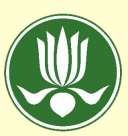 YÙ Nghóa Danh HieäuÑÖÙC DÖÔÏC SÖ VAØ 12 NGUYEÄNNam  moâ  Boån  Sö  Thích  Ca  Maâu  Ni Phaät.Nam   moâ   Döôïc   Sö   Löu   Ly   Quang Vöông Phaät.Döôïc   laø  thuoác,  Sö   laø  thaày.  Phaät  teân Döôïc  Sö  Löu  Ly  Quang  Vöông.  Kinh  teân Döôïc  Sö  Boån  Nguyeän  Coâng  Ñöùc.  Döôïc  Sö laø   oâng   thaày   thuoác.   Löu   Ly   laø   moät   thöù ngoïc  trong  suoát  töø  trong  ra  ngoaøi.  Thieàn toâng   coù   khaåu   hieäu   “ñaäp   vôõ   thuøng   sôn”. Thuøng  sôn  ví  thaân  nguõ  aám  cuûa  chuùng  ta. Trong ñen xì ngaõ chaáp, ngoaøi ñaëc xòt phaùp chaáp.  Coù  phaù  vôõ  thuøng  sôn  thì  vieäc  laømcuûa   ngöôøi   tu   haønh   môùi   xong.   Baùt   Nhaõ Taâm  Kinh  daïy  :  “Chieáu  kieán  naêm  uaån  ñeàu khoâng,  ñoä  thoaùt  heát  thaûy  khoå  aùch”.  Töôùng maïo toái ñaëc nhö thuøng sôn ñen laø do 2 caên beänh  chính  :  kieán  hoaëc  vaø  tö  hoaëc.  Kieán hoaëc laø thaáy laàm, tö hoaëc laø nghó laàm.Duøng    danh    hieäu    Döôïc    Sö    Löu    Ly Quang  Vöông  Phaät  ñeå  trong  uoáng  ngoaøi xoa.  Trong  uoáng  laø  moãi  moáng  nieäm  voïng töôûng   (tö   hoaëc)  lieàn   bieát.  Bieát  voïng   thì voïng  tan.  Moãi  khi  tham  saân  si  hieän  haønh lieàn bieát goác do kieán hoaëc. Caàn thanh tònh saùu  caên.  Ñeà  khôûi  hai  chöõ  Döôïc  Sö  laø  töï nhaéc  boån  phaän  thieát  yeáu,  töøng  nieäm  töøng nieäm  giaùc  saùt,  thanh  loïc  nôi  taâm.  Theá  laø trong  uoáng.  Coøn  ngoaøi  xoa  laø  tin  chaéc  coù nguyeän  löïc  cuûa  Phaät  hoä  nieäm.  Phaät  khoâng ôû  ñaâu  xa.  Phaät  thöôøng  truï  ngay  taïi  ñöông nieäm.  Chuùng  ta  chæ  vì  phan  duyeân,  thoï kích  thích,  töôûng  bieán  hoùa,  saéc  laøm  muø,naêm  aám  che  laáp  khieán  töïa  hoà nhö  xa  caùch Phaät.Toå  daïy  :  “Taâm  bình  thöôøng  laø  ñaïo”. Taâm  bình  thöôøng  laø  Löu  Ly,  trong  khoâng bò  tö  hoaëc  laøm  meâ,  khoâng  beänh  ngaõ  chaáp. Ngoaøi  khoâng  bò  kieán  hoaëc  ñaùnh  löøa,  giaûi thoaùt phaùp chaáp.Quang  nghóa  laø  saùng  suoát.  Saùng  ñaây khoâng   phaûi   laø   aùnh   saùng   maët   trôøi   maët traêng.  AÙnh  saùng  trí  tueä  thuoäc  tinh  thaàn khoâng   coù   hình   töôùng.   Trong   khi   nieäm, nghe  aâm  thanh  roõ  raøng  khoâng  môø,  töøng tieáng minh baïch laø taùnh giaùc saùng toû. Neáu nghe khoâng roõ, thì hoaëc bò hoân traàm, hoaëc ñaõ  vöôùng   vaøo   moät   traàn   caûnh   naøo   khaùc. Taùnh   nghe   chính   laø   taùnh   giaùc   ôû   khaép phaùp  giôùi.  Nghe  roõ  tieáng  nieäm  töùc  laø  ngay luùc  aáy,  ta  ñaõ  trôû  veà  taùnh  theå.  Taùnh  naøy ñoàng  vôùi  chö  Phaät  vaø  dó  nhieân  ñoàng  vôùi ñöùc  Döôïc  Sö  Löu  Ly  Quang.  Nieäm  danhhieäu  ngaøi  ñeå  töï  nhaéc  taâm  mình,  taâm  Phaät vaãn    thöôøng    truï   ôû   khaép   möôøi   phöông khoâng rôøi nhau.Kinh Laêng Nghieâm daïy : “Möôøi phöông Nhö  lai  thöông  nhôù  chuùng  sanh  nhö  meï nhôù  con.  Neáu  con  troán  chaïy  thì  meï  daãu nhôù  coù  laøm  gì  ñöôïc.  Neáu  con  nhôù  meï  nhö meï  nhôù  con,  meï  con  ñôøi  ñôøi  chaúng  rôøi  xa nhau. Neáu taâm chuùng sanh nhôù Phaät nieäm Phaät,   ñôøi   naøy   ñôøi   sau   quyeát   ñònh   thaáy Phaät”.Khoâng  noùi  trong  suoát  nhö  pha  leâ  maø noùi  trong  suoát  nhö  löu  ly,  vì  ngoïc  löu  ly maøu  xanh  lô  (xanh  da  trôøi).  Ngöûa  leân  baàu hö khoâng, ta thaáy moät maøu xanh nheø nheï. Tìm  theå  chaát  thì  chæ  coù  hö  khoâng  neân  ñöùc Phaät  duøng  maøu  naøy  töôïng  tröng  nhöõng  gì huyeãn  voïng,  khoâng  thaät  coù.  Naêm  aám,  ngaõ chaáp,  phaùp  chaáp,  kieán  hoaëc,  tö  hoaëc  v.v…, bao   nhieâu   beänh   hoaïn   naëng   neà   cuûa   theágian,  döôùi  con  maét  Phaät,  chæ  laø nhöõng  hoa ñoám  ôû  hö  khoâng.  Cöù  chöõa  khoûi  beänh  loùa  ôû maét thì hoa ñoám seõ khoâng coøn. Cöù tænh ra, ñöøng nguû mô nöõa thì nhöõng giaác moäng coïp voà,  nhaø  chaùy  ñaâu  coøn.  Maët  trôøi  trí  tueä  cuûa taát   caû   chuùng   sanh   baûn   lai   vaãn   thöôøng saùng.  Chæ  vì  chuyeân  soáng  vôùi  taâm  phan duyeân,  queân  taùnh  baûn  giaùc  maø  hoùa  thaønh thuøng  sôn  naêm  uaån.  Nay  vaâng  theo  giaùo phaùp  Döôïc  Sö,  chuyeân  trì  danh  hieäu  Phaät, seõ  thoaùt  voâ  minh  sanh  töû,  trôû  veà  boån  taâm vieân quang.Döôïc  Sö  laø  coâng  duïng.  Löu  Ly  laø  theå tònh.  Quang  laø  taùnh  giaùc.  Chöõ  Vöông  laø hình-dung-töø    ñeå    hieån    coâng    duïng    thuø thaéng,  theå  thanh  tònh,  taùnh  quang  minh, moãi moãi tuyeät vôøi.Bao  nhieâu  nguyeän  ñaõ  phaùt  ra  töø  luùc  tu nhaân   laøm   Boà-taùt,  ngaøy   nay   thaønh  Phaättöùc laø ñaõ vieân maõn. Ñöùc Phaät Döôïc Sö Löu Ly Quang ñaõ nguyeän nhöõng gì ?1/.   Nguyeän   chöùng   Phaùp-thaân   thöôøng truï   ôû   khaép   möôøi   phöông.   Nhöng   khoâng phaûi  chæ  chöùng  lyù  suoâng  maø  kieâm  söï  vieäc thieát  thöïc,  ta  vaø ngöôøi  ñeàu  ñuû ba  möôi  hai ñaïi nhaân töôùng.2/.  Noùi  veà  quang  minh.  Quang  minh khoâng phaûi  chæ giaùc  ngoä maø coù.  Caàn  nhieàu kieáp  coâng  haïnh  môùi  thaønh  töïu.  Kinh  Baûo Tích  noùi  :  “Ñöùc  Thích  Ca  coù  moät  quang minh   teân   laø   Vaân   Tònh   Chieáu.   Ñaây   do nhieàu  kieáp  tích  taäp  thieän  caên,  xoùt  thöông nhöõng ngöôøi beänh khoå, caáp thí thuoác men, mong cho laønh maïnh”.3/.  Ñaày  ñuû  trí  tueä  phöông  tieän,  cung öùng   taát  caû  choã  caàn   duøng   cho   khaép   höõu tình.4/.  Daãn  taø  ñaïo  veà  chaùnh  phaùp,  ñöa  nhò thöøa leân Voâ-thöôïng Boà-ñeà.5/.  Ai  chöa  coù  giôùi  phaåm  giuùp  vaøo  giôùi phaåm.  Ai  lôõ  phaïm  giôùi  khieán  trôû  veà  tònh giôùi, chaúng ñoïa ñöôøng aùc.6/. Cöùu giuùp caùc taät nguyeàn.7/. Chöõa khoûi caùc beänh hoaïn.8/.   Chuyeån   nhöõng   tinh   thaàn   nhi   nöõ meàm   yeáu   trôû   thaønh   duõng   maõnh   tröôïng phu, tieán tôùi quaû vò ñaïi huøng löïc.9/.  Giuùp  caùc  höõu  tình  thoaùt  chaøi  löôùi ma,   ngoaïi   ñaïo   raøng   buoäc,   röøng   raäm   aùc kieán.10/.  +  11/.  +  12/.  Cöùu  vôùt  tai  naïn  nguïc tuø   ñoùi   reùt.   Nhaát   laø   nhöõng   noãi   khoå   böùc baùch  khieán  taïo  nghieäp  aùc,  chieâu  vôøi  quaû baùo trieàn mieân nhieàu kieáp.Ngoaøi   ra   coøn   nguyeän   chuyeån   nhöõng taâm  tham  seûn  thaønh  quaûng  ñaïi  töø  bi.  Ñaàu maét  chaân  tay  coøn  boá  thí  huoáng  chi  caùc  taøi vaät   khaùc.   Con   ñöôøng   giaûi   thoaùt  ñoøi   hoûi giôùi  haïnh  trang  nghieâm,  chaùnh  kieán,  ña vaên.  Moät  chuùt  kieâu  maïn  lieàn  thaønh  baïn cuûa  ma,  khen  mình  cheâ  ngöôøi,  phæ  baùng chaùnh  phaùp,  laøm  cho  voâ  löôïng  höõu  tình cuøng theo xuoáng hoá hieåm saâu. Nhöõng beänh ghen   gheùt   ngang   ngöôïc,   hieàm   thuø   laán hieáp,  bao  nhieâu  thoáng  khoå  sanh  giaø  beänh cheát,  ñöùc  Phaät  ñeàu  nguyeän  duøng  thaàn  löïc khieán giaûi thoaùt nhaân quaû aùc thuù, daàn daàn daét daãn tôùi Voâ-thöôïng Boà-ñeà.Chuùng  ta  tuïng  kinh,  haøng  ngaøy  huaân taäp tö töôûng quaûng ñaïi töø bi, öôùc mong theå nhaäp  vaøo  bieån  ñaïi  nguyeän  cuûa  ñöùc  Döôïc Sö.   Taäp   soáng   nhö   ngaøi,   moãi   nieäm   moãi nieäm   mong   ñem   haïnh   phuùc   an   vui   cho quanh  mình,  chaúng  coøn  coù  sôï  nhöõng  khoå aùc  thuù.  Nguyeän  töø  nay  gaùnh  vaùc  heát  thaûyhöõu  tình,  laøm  vieäc  nghóa  lôïi  nhieâu  ích  an vui.Boán  möôi  taùm  nguyeän  cuûa  Phaät  A  Di Ñaø tieáp daãn chuùng ta veà thaùnh caûnh. Möôøi hai  nguyeän  cuûa  ñöùc  Döôïc  Sö  cuùi  xuoáng  vôùt chuùng  ta  ra  khoûi  vöïc  thaúm  aùc  thuù,  baûo  veä chaùnh   kieán   vaø   ñöa   chuùng   ta   vaøo   thaéng phaùp.A  Di Ñaø Taøu dòch laø Voâ Löôïng Thoï, Voâ Löôïng Quang, Voâ Bieân Coâng Ñöùc. Noùi moät caùch  khaùc  A  Di  Ñaø  laø  chaân  taâm  baûn  taùnh cuûa  taát  caû  thaùnh  phaøm,  laø  quaû  ñöùc  caàu  veà cuûa taát caû Phaät töû. Döôïc Sö laø giôùi, Löu Ly laø  ñònh,  Quang  Vöông  laø  tueä,  ba  nhaân  tu thieát   yeáu   hieän   taïi   cuûa   taát   caû   caùc   phaùp moân.Thôø  Phaät  Döôïc  Sö  phaûi  49  ngoïn  ñeøn. Hai  vò  Boà-taùt  haàu  caän  teân  laø  Nhaät  Quang Bieán  Chieáu  vaø  Nguyeät  Quang  Bieán  Chieáu. Bôûi   vì   khoen   ñaàu   cuûa   möôøi   hai   nhaânduyeân  sanh  töû  laø  voâ  minh  neân  thuoác  chöõa khoâng theå rôøi trí tueä.Döôïc  Sö  Boån  Nguyeän  Coâng  Ñöùc  Kinh goàm   coù   baûy   boä.   Ngaøi   Huyeàn   Trang   caàu phaùp  ôû  AÁn  Ñoä  ñaõ  thænh  vaø  dòch  troïn  veïn taát  caû  sang  tieáng  Haùn.  Nguyeân  vì  ñöùc  Boån Sö   Thích   Ca   Maâu   Ni   Phaät   thöông   xoùt chuùng  sanh  aùc  tröôïc,  chòu  nhieàu  quaû  baùo ñau  khoå  neân  noùi  cho  bieát  veà  phöông  Ñoâng coù  baûy  vò  Döôïc  Sö  Phaät.  Moãi  vò  ñeàu  coù nguyeän  rieâng.  Toång  yù  laø  chöõa  phieàn  naõo chöôùng,  nghieäp  chöôùng,  baùo  chöôùng,  khieán chuùng  sanh  ñöôïc  an  thaân  vui  khoûe  vónh vieãn.Chuùng   ta   ñaõ   bieát   moãi   vò   Boà-taùt   khi thaønh  Phaät  ñeàu  coù  moät  theá  giôùi  ñeå  giaùo hoùa  taát  caû  nhöõng  keû  coù  duyeân.  Theá  giôùi duy  taâm  caûm  quaû.  Baùo  thaân  Phaät  do  “Trí” hieän haønh.Vaän YÙ Thoâng Chöùng nghóa laø khôûi taâm  caàu  chöùng  ngoä.  Ñaây  laø  taâm  ñòa  toái thaéng  khoâng  gì  hôn  neân  theá  giôùi  teân  Toái Thaéng.Quaùn   AÂm   Töï   Taïi   laø   taùnh   nghe khoâng  bò  aâm  thanh  chi  phoái  chuyeån  ñoäng. Ñaây   laø  taùnh   Phaät,  cuûa   baùu   voâ  giaù,  moãi chuùng  ta  ñeàu  coù  nhöng  raát  ít  ngöôøi  bieát ñeán. Vì vaäy theá giôùi teân laø Dieäu Baûo.Taâm  ñòa  voâ  öu  khoâng  lo  laéng,  haún bình  an  khang  caùt  neân  Phaät  teân  laø  Toái Thaéng Caùt Töôøng.Tònh  truï  laø  ôû  choã  an  tónh,  deã  beà phaùt   trieån   trí   tueä,   neân   Phaät   hieäu   laø Quaûng Ñaït Trí Bieän.Phaùp  Hyû  taâm  vui  thích  Phaät  phaùp, caûm  quaû  baùo  thaønh  Phaät  hieäu  laø  Phaùp Haûi  Du  Hyù  Nhö  Lai (vui  chôi  trong  bieån phaùp).Haïnh  vieân  maõn  neân  Phaät  hieäu  laø Kim  Saéc  Thaønh  Töïu,  thaân  vaøng  ñuû  ba möôi hai töôùng ñaïi tröôïng phu.Chuùng   ta  leã  baùi  baûy   danh   hieäu,  chôù queân con ñöôøng Döôïc Sö, töï chöõa beänh cho mình,  chöõa  beänh  cho  chuùng  sanh,  tröôùc heát  phaûi  phaùt  taâm  Boà-ñeà  caàu  chöùng  ngoä. Sau tìm nhaân tu cho lieãu nghóa. Nhö ngöôøi laøm  ruoäng  phaûi  lo  choïn  haït  gioáng.  Ngöôøi laäp  chí  giaùc  tænh  phaûi  y  cöù  Phaät  taùnh  maø tu.  Trôï  duyeân  phaùt  sanh  trí  tueä  laø  an  tónh vaø  Phaät  phaùp.  Ñuû  nhaân  ñuû  duyeân  quyeát ñònh vieân maõn Boà-ñeà.Thaät  ra  Phaät  vaø  Boà-taùt  naøo  khoâng chöõa beänh, khoâng phaûi laø thaày thuoác. Phaät vaø  Boà-taùt  naøo  khoâng  tieáp  daãn  chuùng  sanh veà  caûnh  an  vui.  Maø  sao  ñaïo  Phaät  laïi  ñaëc bieät  höôùng  veà  phöông  Ñoâng  caàu  an,  höôùng veà  phöông  Taây  caàu  sieâu.  Trong  khi  kinhdaïy  chaân  taâm  baûn  lai  thöôøng  truï  baát  ñoäng ôû   khaép   möôøi   phöông,   khoâng   heà   rieâng cuoäc ?Thöa   :   Caàu   an   höôùng   veà   phöông Ñoâng  vì  maët  trôøi  moïc  neâu  bieåu  sinh  hoaït. Caàu  sieâu  höôùng veà phöông Taây vì maët  trôøi laën  neâu  bieåu  tòch  dieät.  Treân  söï  thaät  thì quaû  ñaát  xoay  troøn  ñaâu  coù  Ñoâng  Taây.  Maët trôøi  ñöùng  truï  ñaâu  coù  moïc  laën.  Nhöng  roõ raøng  trong  ñôøi  soáng  hieän  taïi  cuûa  chuùng  ta vaãn coù Ñoâng Taây trong khoâng gian, vaãn coù maët trôøi laën roài moïc ñeå thaønh coù hoâm qua, hoâm  nay  vaø  ngaøy  mai.  Thôøi  gian  hö  voïng nhöng  voïng  kieán  cuûa  con  ngöôøi  khoâng  theå thieáu   caùi  lòch  ñeå  cuøng   nhau   thoûa  thuaän naøo ngaøy, naøo thaùng, naøo naêm…Vì  kheá  cô  neân  ñöùc  Phaät  tuøy  theo  cuoäc ñôøi  sanh  töû,  xeáp  ñaët  giaùo  phaùp  coù  Ñoâng  coù Taây,  ñeå  chuùng  sanh  ñoäng  loaïn  coù  phöông höôùng  quay  veà,  an  ñònh  tinh  thaàn,  daàndaàn  giaûi  thoaùt.  Nhöng  vaãn  kheá  lyù,  maét Phaät  thaáy  trong  khoâng  gian  voâ  taän  coù  voâ bieân  theá  giôùi  khoå  vui  ñeïp  xaáu  khaùc  nhau. Ñuùng  nhö  söï  thaät  Phaät  ñaõ  thaáy,  töông  ñoái vôùi  traùi  ñaát  cuûa  chuùng  ta,  phöông  Ñoâng  coù coõi  Tònh  Löu  Ly,  phöông  Taây  coù  coõi  Cöïc Laïc.  Chuùng  ta  hoïc  Phaät  neân  nhaän  ñònh caån  thaän  caû  hai  phaùp  giôùi  Söï  vaø  Lyù.  Chôù ñeå  nghi  ngôø  trong  taâm,  ngoõ  haàu  maïnh  meõ thaúng tôùi voâ ngaïi giaûi thoaùt.Tuy  Döôïc  Sö  Baûn  Nguyeän  coù  baûy  boä nhöng  löu  haønh  tôùi  Vieät  Nam  chæ  coù  moät boä cuûa ñöùc Löu Ly Quang vì Vieät Nam  ñaëc bieät  suøng  baùi  toâng  Tònh-ñoä.  Phaùp  moân  trì danh  raát  ñöôïc  thònh  haønh.  Döôïc  Sö  Baûn Nguyeän  Kinh  coù  ñoaïn  :  “Neáu  ai  chòu  giöõ taùm  phaàn  trai  giôùi,  ít  nhaát  ba  thaùng,  ñöôïc nghe  danh  hieäu  Döôïc  Sö  Löu  Ly  Quang Vöông Phaät, thôøi khi laâm chung seõ coù taùm vò ñaïi Boà-taùt chæ ñöôøng veà theá giôùi An Laïc trong  ñaùm  hoa  baùu  nhieàu  maøu  saéc  ñeïp”.Khaép   cuoán   Boån   Nguyeän   naøy   nhieät   lieät khuyeân  trì  danh  hieäu  Phaät.  Vì  theá  cuoán Döôïc  Sö  Boån  Nguyeän  Coâng  Ñöùc  Kinh  ñöôïc coi  laø  moät  phaùp  moân  cuûa  toâng  Tònh-ñoä,  trì danh  caàu  sanh  Taây  phöông  An  Laïc  theá giôùi.Phaùp moân Döôïc Sö cuõng nhö taát caû caùc phaùp  moân  khaùc  ñeàu  coù  hai  phaàn  :  Hieån giaùo  vaø  Maät  giaùo.  Hieån  giaùo  giaûng  daïy  roõ raøng  ñöôøng  loái  tu  haønh.  Ngöôøi  tu  hoïc  bieát roài,  töï  löïc  töï  ñi.  Coøn  Maät  giaùo,  ngöôøi  tu chæ  ñem  loøng  tin  trì  tuïng  thaàn  chuù.  Trong kinh  Phaùp  Hoa,  phaåm  Thí  Duï,  oâng  tröôûng giaû  ñaët  saün  ôû  cöûa  soå  chieác  gheá,  ñöùa  con naøo  khoûe  chaân  töï  nhaûy  ra  maø  thoaùt  naïn. Coøn  Maät  giaùo  ví  nhö  vaït  aùo,  oâng  tröôûng giaû  che  ñaàu  caùc  con,  ñöa  ra  khoûi  nhaø  löûa, khoâng bò noùng böùc, khoâng maát coâng nhieàu, toaøn nhôø söùc cha caùc con thoaùt naïn.Nay laïi theâm moät ví duï : OÂng kyõ sö töïcheá  taïo  ra  ñeøn  ñieän,  tha  hoà  söû  duïng  aùnh saùng. OÂng laïi cheá ra nuùt baám, khieán ngöôøi khaùc  khoâng  caàn  vaát  vaû  hoïc  haønh,  chæ  vieäc baám nuùt lieàn coù ñeøn saùng, thoï duïng tha hoà nhö  oâng  khoâng  khaùc.  Cuõng  theá,  ñöùc  Phaät noùi thaàn chuù. Chuùng ta trì chuù cuõng ñi ñeán keát  quaû  nhö  Phaät  khoâng  khaùc.  Nhöng  caàn ñeå  yù  :  baám  nuùt  maø  ñeøn  chaùy  ñöôïc  laø  nhôø boùng  ñeøn,  daây  vaø  söùc  ñieän  ñeàu  ñuùng  phaùp. Trì  chuù  thaàn  löïc  cuõng  vaäy,  ba  nghieäp  phaûiñuùng phapù	môùi linh nghiemä	.Khi    trì    chuù    töôûng    voøng    troøn    taâm nguyeät töø chöõ Toâng	maøu traéng phoùng ra  haøo  quang  saùng  lôùn,  khaép  chieáu  chuùng höõu   tình.   AÙnh   saùng   tôùi   thaân   saùu   ñaïo chuùng   sanh   thì   giôùi   ba   la   maät   cuûa   chö Phaät  lieàn  vieân  maõn.  Trong  moät  thôøi  naøy laøm chaân Phaät töû.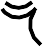 Nam  moâ  Döôïc  Sö   Löu  Ly   Quang Vöông Phaät.